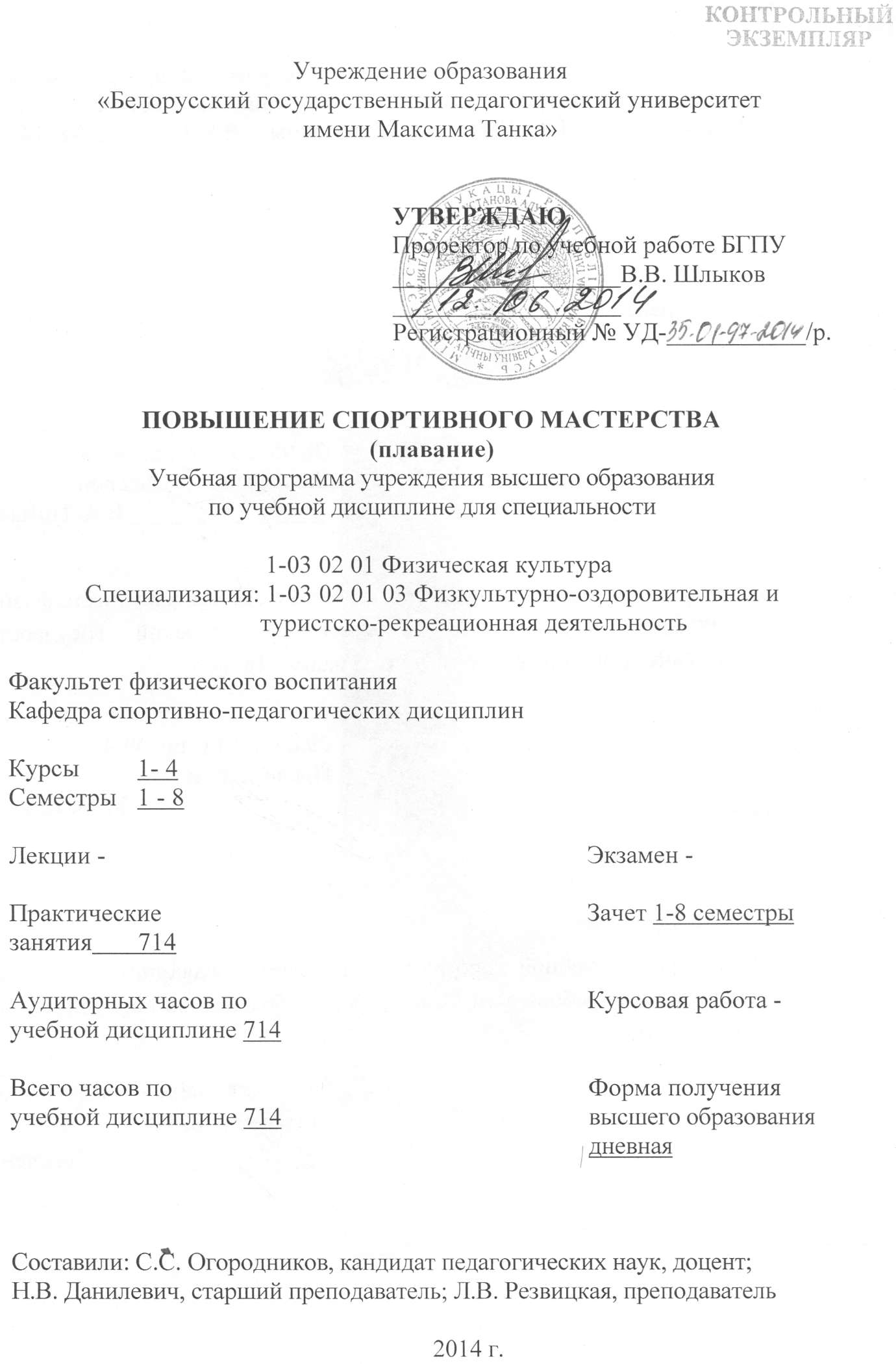 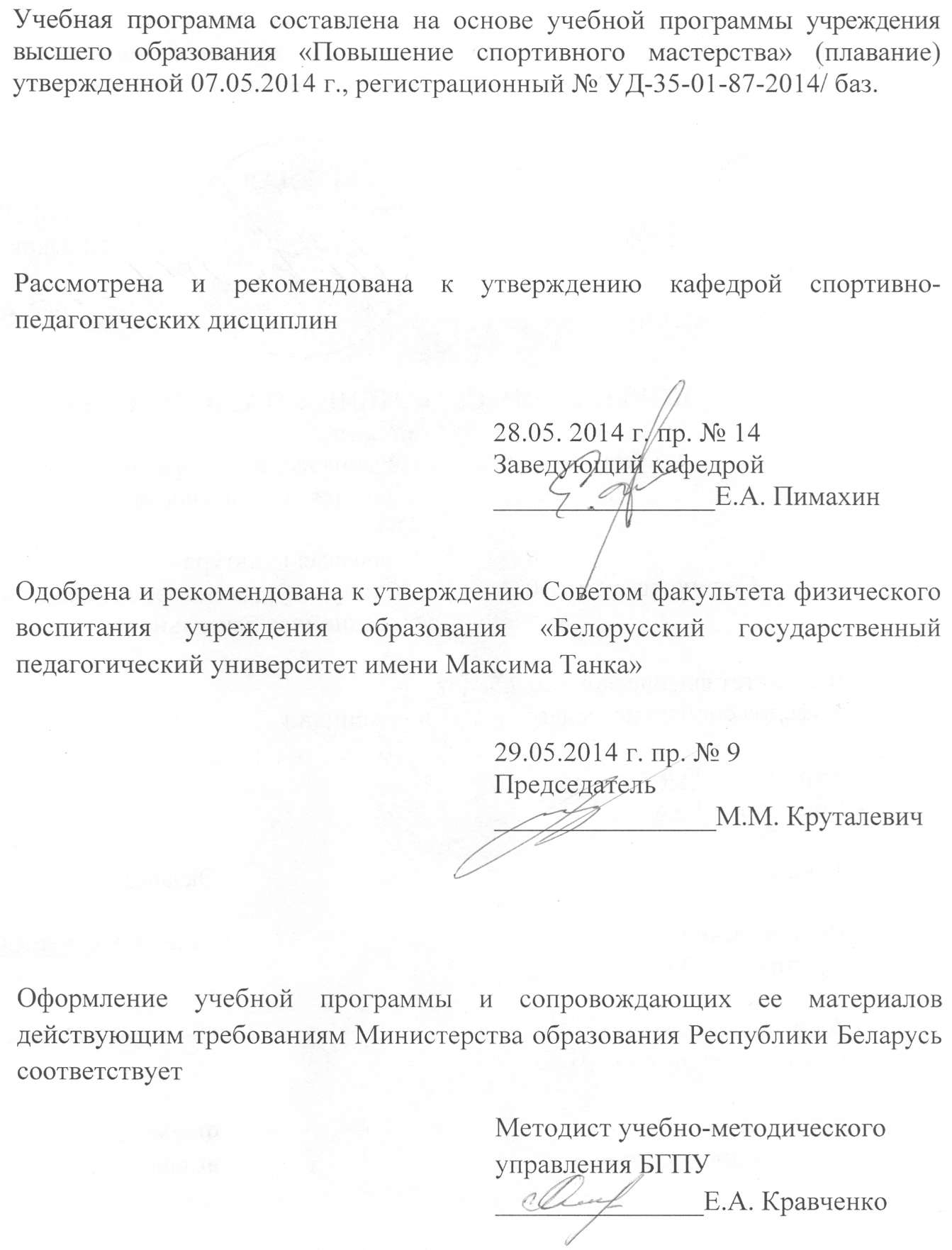 Пояснительная запискаИсходными документами для разработки рабочей программы учебной дисциплины «Повышение спортивного мастерства», является базовая учебная программа с регистрационным номером № УД-35-01-87-2014/ баз.Дисциплина ПСМ (Повышение спортивного мастерства) для студентов ВУЗов Республики Беларусь рассматривается как неотъемлемая часть учебного процесса.Программа дисциплины ПСМ предусматривает изучение студентами основ теории и практики плавания.Цель дисциплины: формирование у студентов профессионально-педагогических знаний, умений и навыков, необходимых для проведения занятий по плаванию.В процессе ПСМ должны решаться следующие задачи:-воспитать высокие моральные, волевые, физические качества;-совершенствовать технико-тактические действия в плавании;-овладеть профессиональными навыками, знаниями и умениями в вопросах организации и проведения учебно-тренировочного процесса на основе глубоких знаний теории и методики спортивной тренировки;-совершенствовать спортивное мастерство в целях улучшения результатов и выполнение нормативных требований по спортивной подготовке;-поддерживать высокую работоспособность на протяжении всего периода обучения в ВУЗе.Учебный процесс со студентами проводится в форме учебно-тренировочных занятий, теоретический раздел программы излагается в виде бесед преподавателя в процессе практических занятий, а также самостоятельным изучением студентами специальной литературы. Учебная практика предусматривает совершенствование навыков в организации и судействе соревнований по плаванию.В соответствии с требованиями образовательного стандарта к компетенциям по дисциплине «Повышение спортивного мастерства» выпускник должен знать:          -основные принципы планирования;          - методику проведения учебно-тренировочных занятий по плаванию;-требования к технике безопасности во время занятий и соревнований по плаванию;-средства физической, технической, тактической подготовки в плавании;уметь:-контролировать, оценивать и анализировать основные показатели подготовленности спортсмена в плавании;-организовывать и осуществлять учебно-тренировочный процесс в плавании;-проявлять приобретенную подготовленность в соревновательной деятельности;-организовывать и проводить соревнования по плаванию;владеть:- методикой использования средств физического воспитания в плавании;- особенностями методики применения упражнений в зависимости от уровня и возраста занимающихся;-современными  подходами применения плавания в оздоровительных целях;- методикой проведения занятий с детьми; -владеть методикой проведения занятий на открытом водоеме;-методикой применения прикладных способов плавания-методикой оказания первой помощи при утоплениях.Объем учебно-тренировочных занятий составляет 714 часов. Учебным планом предусмотрено следующее примерное распределение часов по годам обучения: 1-ый курс – 210 часов, 2-ой курс – 216 часов, 3-й курс – 156 часа, 4-й курс – 72 часов.В первом-восьмом семестрах по дисциплине проводятся зачеты.СОДЕРЖАНИЕ УЧЕБНОЙ ДИСЦИПЛИНЫРАЗДЕЛ 1. Теоретическая подготовкаТема 1.1. Общие закономерности техники плаванияОбщие закономерности техники плавания. Сила действия и противодействия в воде, вихревое сопротивление, трение кожного покрова, волновое сопротивление.Тема 1.2. Оздоровительный эффект плаванияВоздействие на организм человека занятий в воде. Профессиональные заболевания пловцов и их профилактика. Требования к личной гигиене, режиму дня и питанию.Тема 1.3. Урок как основная форма проведения занятия по плаваниюСтруктура урока, задачи, каждой из частей, составления плана-конспекта урока по плаванию. Оформление игровых карточек, правильная запись упражнений проводимых на суше и в воде.Тема 1.4. Управление спортивной тренировкой пловцовУправление спортивной тренировкой, перспективное планирование. Месячные и недельные циклы нагрузок. Планирование тренировки. Втягивающие, развивающие, контрольные, стабилизирующие и предсоревновательные циклы. Контроль за тренировкой и внесение коррективов в тренировочный процесс.Тема 1.5. Техника безопасности и предотвращение несчастных случаев на водеПоведение в бассейне, правила входа в воду, плавательная экипировка, температурный режим в бассейне. Спасение на воде. Освобождение от захватов, транспортировка тонущего на воде. Организация спасательной службы. Плавание в экстремальных условиях. Основные средства спасения и их применение. Оказание ПМП пострадавшим виды утопления обеспечение проходимости дыхательных путей. Искусственная вентиляция легких, непрямой массаж сердца.Раздел 2. Техническая подготовкаТема 2.1. Начальный этап обучения плаваниюОзнакомление с выталкивающей силой воды, статические упражнения в воде,Статические упражнения, выдохи в воду. Упражнения «поплавок», «звезда», «стрела», «скольжение». Имитация плавательных движений стоя ногами на дне, с дыханием и без него.Тема 2.2. Обучение плаванию способом кроль на грудиПлавание способом кроль на груди с помощью ног с доской. Плавание способом кроль на груди без доски. Плавание с помощью ног с дыханием вверх, тоже, но дыхание с поворотом головы. Плавание по элементам. С помощью ног и одной руки, свободная рука вверху; с помощью ног и одной руки, свободная рука внизу; плавание со сменой рук, через шесть ударов ног.Тема 2.3. Обучение плаванию способом кроль на спинеПлавание с помощью ног с доской. Положение доски вверху, за головой, у живота. Плавание с помощью ног, без доски, с различным положением рук: вверху, за головой, у бедер. Плавание на спине по элементам: с помощью ног и одной руки (левой; правой) свободная рука вверху; свободная рука внизу. Плавание на спине со сменой рук через шесть ударов ног. Плавание на спине в полной координации: плавание кролем на спине и подчеркнутого длинного гребка руками до бедер двумя руками одновременно. Плавание на спине с «обгоном» из положения руки вверху и руки у бедер.Тема 2.4. Обучение плаванию способом брассИмитация работы ног возле бортика, стоя, лежа на воде, с дыханием и без дыхания. Плавание брасом на ногах с доской, без доски, с увеличенной фазой скольжения. Плавание способом брасс по элементам: брасс с дыханием над водой, брасс с запаздыванием фазы вдоха, брасс с укороченным гребком руками. Плавание способом брасс в полной координации: плавание брассом с непрерывными и специально укороченными движениями ног от коленей. Ныряние на 10-12м с помощью движений ногами брассом, руки вытянуты вперед.Тема 2.5. Обучение плаванию способом баттерфляйПлавание баттерфляем с помощью ног без работы туловищем (сгибанием коленей) с доской и без нее. Имитация движений ног у бортика. Плавание на ногах с помощью туловища руки вверху или внизу. Плавание баттерфляем на ногах на спине.Плавание баттерфляем по элементам: плавание с помощью ног и одной руки (левой; правой) свободная рука вверху или внизу. Плавание баттерфляем поочередно одной, другой рукой, и гребок двумя руками одновременно. Плавание баттерфляем в полной координации: использование 1- и 2-х ударного способа плавания.Тема 2.6. Обучение комплексному плаваниюОчередность смены способов в комплексном плавании. Переход от баттерфляя к способу кроль на спине. Переход от спины к брассу. Переход от брасса к кролю.Тема 2.7. Выполнение спортивных стартов и поворотовСтарт из воды: одна рука в воде, толчок ногой от бортика с махом одной рукой над водой; учебные прыжки: соскок, спад с бортика.Прыжок с бортика: прыжок в глубоком приседе – руки над головой, прыжок в полу приседе, руки над головой. Прыжок с тумбочки: прыжок с тумбочки, руки над головой, в низком приседе; прыжок с тумбочки руки над головой, в полу приседе; прыжок с тумбочки в полу приседе, И.П - руки за спиной, во время прыжка руки выносятся вперед. Старт из воды в плавании на спине. Поворот «маятник»: подплывание, касание стенки рукой, группировка, вращение и постановка ног на стенку, отталкивание, скольжение.Тема 2.8. Этап совершенствования способов спортивного плавания Совершенствование плавания способом кроль на груди. Совершенствование способа кроль на спине. Совершенствование способа брасс. Совершенствование способа баттерфляй.Тема 2.9. Совершенствование спортивных стартов и поворотовПоворот кувырком вперед «сальто».Стойка на руках, руки на дне бассейна. Кувырки вперед у поверхности воды в группировке. Предыдущее упражнение, но через разграничительную плавательную дорожку, стоя к ней лицом, а затем боком.Кувырки вперед в пол-оборота согнувшись и в группировке при плавании кролем на груди; после кувырка ученик продолжает плыть в обратном направлении на спине. Тоже, но с поворотом на бок в момент кувырка. Повороты кувырком вперед после подплывания к стенке кролем, с акцентом внимания на отдельных элементах поворота. Спортивный старт с захватом руками края тумбочки.Раздел 3. Тактическая и психологическая подготовкаТема 3.1. Пассивная тактикаУмышленное предоставление противнику инициативы и финиш из–за «спины». Переменно-дистанционное плавание; упражнения с повышением скорости плавания (за счет темпа движений, длины и силы гребка) на заранее намеченных отрезках дистанции (или отрезках тренировочной серии) по типу промежуточного и основного финиша. Овладение «стерегущей» тактикой с финишным рывком в конце упражнения.Тема 3.2. Активная тактикаЛидирование со старта с дальнейшей борьбой за успешный финал. Активная тактика (заплывы с гандикапом).Заплывы с гандикапом: пловец принимает старт на контрольной дистанции на 5-6 секунд позднее соперников, примерно равных по силе, и стремится догнать их к концу дистанции. Активная тактика (овладение тактикой лидирования на соревнованиях).Овладение тактикой лидирования на соревнованиях и при выполнении тренировочных серий в заплывах с равными по силе соперниками.Тема 3.3. Тактика «спуртов»Внезапное ускорение, выбивающее соперника из равномерного темпа прохождения дистанции. Использование по ходу дистанции или тренировочной серии различных вариантов техники одним и тем же способом (например шести-, четырех - и двухударным кролем), техники поворотов, дыхания. Прохождение тренировочных и соревновательных дистанций таким образом, чтобы результат на второй половине дистанции был лучше, чем на первой. Регулярное выполнение тренировочных серий с улучшением результата от отрезка к отрезку.Тема 3.4. Развитие волевых качествИспользование в тренировках метода прогрессирующей серии и метод дробных повторений, метод сверх дистанций. Удлинение финишного отрезка (например: при прохождении дистанции 200м – финиш выполняется вначале на последних 15м, затем -25м, далее-50м).Отдаление финиша - удлинение соревновательной дистанции. Замена на дистанции комплексного плавания способа на спине (или брасса, или кроля) способом баттерфляй.Раздел. 4. Физическая подготовкаТема 4.1. Общефизическая подготовка на сушеОбщая силовая подготовка (общеразвивающие упражнения).Общеразвивающие упражнения: отжимания, приседания с отжиманиями, выпрыгивание из приседа (полного приседа или полуприседа), подтягивания, «сесть-лечь», упражнения для мышц туловища. Общая силовая подготовка (общеразвивающие упражнения в парах).Общая силовая подготовка (общеразвивающие упражнения с набивным мячом).Упражнения с облегченной штангой для мышц рук и плечевого пояса. Выполняются из положения: стоя, сидя и лежа на спине. Упражнения с резиновым амортизатором и портативными блочными снарядами: нажим спереди, нажим в стороны, разгибание в локте, гребок брассом, развитие мышц - пронаторов плеча. Упражнения для мышц ног.Увеличение подвижности в суставах плечевого пояса, эластичности мышц туловища, передней и задней поверхностей бедер, хорошая подвижность в суставах позвоночного столба; воспитание подвижности ног в голеностопных суставах. Элементарные маховые и рывковые движения отдельными частями тела, выполняемые маятникообразно, пружинисто, с нарастающей амплитудой и увеличивающейся быстротой. Упражнения с принудительным увеличением амплитуды движений с помощью партнера, за счет дополнительных отягощений или собственных усилий. Упражнения на сохранение в течение 5-6 секунд статических положений, в которых необходимые группы мышц находятся в расслабленном и растянутом до предела состоянии. Воспитание способности расслаблять мышцы  во время скоростных и сложно-координационных движений. Воспитание способности расслаблять мышцы во время сложнокоординационных движений. Тема 4.2. Специальная физическая подготовкаУпражнения для развития специальной силы пловца.Плавание с помощью рук, буксируя партнера, связку поролоновых отрезков, прикрепленных шнуром к поясу.Плавание с помощью движений рук, преодолевая сопротивление надутого резинового круга, надетого на голени в виде «восьмерки».Плавание с помощью ног (прежде всего брассом и дельфином) с доской в руках, имеющей гидродинамический тормоз в виде поперечной пластины.Плавание с помощью рук или в полной координации с лопатками на ладонях рук. Упражнения для развития общей выносливости: плавание с умеренной интенсивностью в аэробном энергетическом режиме. Основные методы: равномерно-дистанционный, повторно-дистанционный, малоинтенсивный вариант интервальной тренировки. Воспитание функциональных основ специальной выносливости.Основные методы в плавании в смешенном аэробно-анаэробном режиме: равномерно-дистанционный, повторно-дистанционный, малоинтенсивный и высоко интенсивный варианты интервальной тренировки, дробное плавание на длинных дистанциях.Упражнения для развития специальной выносливости: плавание с субмаксимальной интенсивностью в анаэробном режиме. Методы: повторный, высокоинтенсивный вариант интервальной тренировки, контрольно-соревновательный, переменно-дистанционный, дробное плавание на средних дистанциях. Воспитание скоростных способностей: плавание на коротких отрезках с максимальной мобилизацией сил. Методы: повторный, контрольно-соревновательный, переменно дистанционный.Раздел 5. Судейская практикаТема 5.1. Соревнования – часть учебно-тренировочного процесса.Программа соревнований. Факторы, определяющие содержание программы соревнований. Правила соревнований. Виды соревнований. Календарь соревнований. Организация работы по подготовке и проведению соревнований.Тема 5.2. Состав судейской коллегииОбязанности судейской коллегии по участкам работы, проведение и судейство соревнований, работа с картотекой, формирование заплывов, распределение дорожек, виды протоколов.Тема 5.3. Положение о соревнованияхОсновные пункты положения о соревнованиях. Цели и задачи соревнований, участники, программа соревнований, условия проведения, награждение победителей.УЧЕБНО-МЕТОДИЧЕСКАЯ КАРТА ПО УЧЕБНОЙ ДИСЦИПЛИНЕИНФОРМАЦИОННО-МЕТОДИЧЕСКАЯ ЧАСТЬПЕРЕЧЕНЬ ОСНОВНОЙ И ДОПОЛНИТЕЛЬНОЙ ЛИТЕРАТУРЫОСНОВНАЯ:1.Булгакова Н.Ж. Плавание Учебник М. «ФиС.»2001г.2. Булгакова Н.Ж. Плавание. М.: ФиС, 1999. – (Азбука спорта).3.Булгакова Н.Ж. Игры у воды, на воде, под водой. – М.: ФиС, 20004.Викулов А.Д. Плавание. Учебное пособие для ВУЗОВ М. Владос 2003г.5.Плавание. Правила соревнований. М. Граница, 2004г.6.  Макаренко Л.П. Брасс: Наглядное пособие по предмету «Плавание и методика преподавания» - М.: РИО РГАФК, 2000ДОПОЛНИТЕЛЬНАЯ:        1. Гончар И.Л. Плавание: методика преподавания. Мн.: «Хата», 1994.  2. Гончар И.Л. Профессиональная физическая подготовка учителя физической культуры по плаванию. Мн.: «Хата», 1994.  3.Максимова М.Н., Максимов В.Н. Развитие синхронного плавания как вида спорта. – М.: РИО РГАФК, 1998.  4.Осокина Т.И., Тимофеева Е.А., Богина Т.Я. Обучение плаванию в детском саду. - М.: Просвещение,1991.  5.Распопова Е.А. История прыжков в воду: Учебное пособие. – М.: РИО РГАФК, 1999  6.Прилуцкий П.М., Галузо З.Н. Игры при обучении детей плаванию. (Методические рекомендации), Мн. 1990.ПЕРЕЧЕНЬ РЕКОМЕНДУЕМЫХ СРЕДСТВ ДИАГНОСТИКИРЕЗУЛЬТАТОВ УЧЕБНОЙ ДЕЯТЕЛЬНОСТИДля диагностики сформированных компетенций используются следующие основные средства: критериально-ориентированные тесты оценки теоретико-методологического уровня подготовки, контрольные тесты физической и технической подготовленности, итоговые результаты спортивной деятельности и другие средства диагностики.Обязательным условием допуска студента к сдаче зачета является:- выполнение требований теоретического и практического разделов программы по семестрам и курсам обучения;- регулярность посещения учебных занятий, обеспечивающая необходимый уровень физического и функционального состояния организма, а так же соответствующую теоретическую подготовленность студентов;-выполнение контрольных нормативов по физической и технической подготовленности.Для объективной оценки учебной деятельности студента зачетные и экзаменационные требования дифференцируются следующим образом:- теоретический раздел проводится в виде сдачи зачета  по темам учебной программы;- методический раздел предполагает выполнение студентами практических заданий по организации и проведению занятий;- практический раздел проводится в виде тестирования физической и двигательной подготовленности студентов.Зачетные требования и контрольные нормативы разрабатываются методической комиссией кафедры, утверждаются заведующим кафедрой и доводятся до сведения студентов на каждом курсе.ЗАЧЕТНЫЕ ТРЕБОВАНИЯ ПО ГОДАМ ОБУЧЕНИЯпо дисциплине«Повышение спортивного мастерства»(плавание)для студентов 1 курса ФФВ1. Плавание, как средство разностороннего физического развития человека.2.Фазы формирования навыка плавания.3.Специальные упражнения пловца на суше.4.Специальные упражнения пловца в воде.5.Интервальный метод спортивной тренировки в плавании.6.Повторный метод спортивной тренировки в плавании.7.Равномерный метод спортивной тренировки в плавании.8.Контрольный метод спортивной тренировки в плавании.9.Использование игр и развлечений в тренировке пловца.10.Методика обучения плаванию в среднем школьном возрасте.11.Организация спортивной тренировки по плаванию у школьников.ЗАЧЕТНЫЕ ТРЕБОВАНИЯпо дисциплине«Повышение спортивного мастерства»(плавание)для студентов 2 курса ФФВ1.Положение о соревнованиях по плаванию.2.Судейская коллегия соревнований по плаванию.3.Шаг в плавании.4.Темп в плавании.5.Ритм в плавании.6.Дыхание в спортивных способах плавания.7.Методика развития силовых показателей пловца.8.Методика развития скоростных показателей пловца.9.Методика развития выносливости пловца.10.Методика развития ловкости пловца.11.Методика развития гибкости и подвижности в суставах.ЗАЧЕТНЫЕ ТРЕБОВАНИЯпо дисциплине«Повышение спортивного мастерства»(плавание)для студентов 3 курса ФФВ1 Функциональные показатели, способствующие плаванию.2. Виды равновесия тела, находящегося в воде.3. Принципы комплектования учебных групп по обучению плаванию.5. Содержание и особенности построения конспекта по плаванию, игровой карточки.6. Классификация и причины ошибок в технике плавания.7. Правила и способы исправления ошибок в плавании.8. Характеристика ошибок в технике плавания способом кроль на груди.9. Характеристика ошибок в технике плавания кроль на спине.10. Характеристика ошибок в технике плавания способом брасс.11. Характеристика ошибок в технике плавания баттерфляй.ЗАЧЕТНЫЕ ТРЕБОВАНИЯпо дисциплине«Повышение спортивного мастерства»(плавание)для студентов 4 курса ФФВ1. Методика проведения упражнений для формирования навыка погружения и всплывания.2. Методика проведения упражнений для формирования навыка лежания и скольжения.3. Методика и последовательность обучения технике спортивных способов плавания4. Анализ техники движения ног в спортивном способе плавания кроль на груди.5. Анализ техники движения ног в спортивном способе плавания кроль на спине.6. Анализ техники движения рук в спортивном способе плавания кроль на груди.7. Анализ техники движения рук в спортивном способе плавания кроль на спине.8. Методика обучения технике движения ног в способе плавания кроль на груди. (Упражнения).9. Методика обучения технике движения ног в способе плавания кроль на спине. (Упражнения).10. Методика обучения технике движения рук в способе плавания кроль на груди. (Упражнения).11. Методика обучения технике движения рук в способе плавания кроль на спине. (Упражнения).12. Методика обучения технике согласования движения рук и дыхания в спортивном способе плавания кроль на груди. (Упражнения).13. Методика обучения технике согласования движения рук и дыхания в спортивном способе плавания кроль на спине. (Упражнения).14. Методика обучения общему согласованию движений в спортивном способе плавания кроль на груди. (Упражнения)15. Методика обучения общему согласованию движений в спортивном способе плавания кроль на спине. (Упражнения)ПРОТОКОЛ СОГЛАСОВАНИЯ УЧЕБНОЙ ПРОГРАММЫПО ИЗУЧАЕМОЙ УЧЕБНОЙ ДИСЦИПЛИНЕ С ДРУГИМИ ДИСЦИПЛИНАМИ СПЕЦИАЛЬНОСТИНомер раздела, темы, занятияНазвание раздела, темы, занятия; перечень изучаемых вопросовКоличество аудиторных часовКоличество аудиторных часовКоличество аудиторных часовКоличество аудиторных часовУправляемая самостоятельная работа студентаИное Форма контроля знанийНомер раздела, темы, занятияНазвание раздела, темы, занятия; перечень изучаемых вопросовЛекцииСеминарскиезанятияПрактичес-кие занятияЛабораторные занятияУправляемая самостоятельная работа студентаИное Форма контроля знаний1234567891.Раздел 1. Теоретическая подготовка321.1.Тема 1.1. Общие закономерности техники плавания4Опрос1.1.1.Общие закономерности техники плавания.Рабочие фазы гребка, чередование периода напряжения и периода расслабления21.1.2.Общие закономерности техники плавания.Сила действия и противодействия в воде, вихревое сопротивление, трение кожного покрова, волновое сопротивление.21.2.Тема 1.2. Оздоровительный эффект плавания10Подготовка рефератов1.2.1.Воздействие на организм человека занятий в воде.41.2.2.Профессиональные заболевания пловцов и их профилактика.41.2.3.Требования к личной гигиене, режиму дня и питанию.21.3.Тема 1.3. Урок как основная форма проведения занятия по плаванию2Составление планов- конспектов уроков1.3.1.Структура урока, задачи, каждой из частей, составления плана-конспекта урока по плаванию.Оформление игровых карточек, правильная запись упражнений проводимых на суше и в воде.21.4Тема 1.4. Управление спортивной тренировкой пловцов81.4.1.Управление спортивной тренировкой, перспективное планирование. Месячные и недельные циклы нагрузок.2Опрос1.4.2.Планирование тренировки. Втягивающие, развивающие, контрольные, стабилизирующие и предсоревновательные циклы.2Опрос1.4.3.Структура урока, задачи, каждой из частей, составления плана-конспекта урока по плаванию. Оформление игровых карточек, правильная запись упражнений проводимых на суше и в воде.4Практическое выполнение1.5.Тема 1.5.Техника безопасности и предотвращение несчастных случаев на воде 8Опрос-зачет по ТБ1.5.1.Поведение в бассейне, правила входа в воду, плавательная экипировка, температурный режим в бассейне.2Опрос, практическое выполнение1.5.2.Спасение на воде. Освобождение от захватов, транспортировка тонущего на воде.2Практическое выполнение1.5.3.Организация спасательной службы. Плавание в экстремальных условиях. Основные средства спасения и их применение.2Опрос1.5.4.Оказание ПМП пострадавшим виды утопления обеспечение проходимости дыхательных путей. Искусственная вентиляция легких, непрямой массаж сердца.2Практическое выполнение2.РАЗДЕЛ 2. Техническая подготовка1762.1.Тема 2.1. Начальный этап обучения плаванию12Педагогический контроль2.1.1.Ознакомление с выталкивающей силой воды, статические упражнения в воде,42.1.2.Статические упражнения, выдохи в воду. Упражнения «поплавок», «звезда», «стрела», «скольжение»42.1.3.Имитация плавательных движений стоя ногами на дне, с дыханием и без него.42.2.Тема 2.2. Обучение плаванию способом кроль на груди20Педагогический контроль2.2.1.Начальный этап обучения плаванию.22.2.2.Обучение плаванию способом кроль на груди22.2.3.Обучение плаванию способом кроль на спине22.2.4.Обучение плаванию способом брасс22.2.5.Обучение плаванию способом баттерфляй22.2.6.Обучение комплексному плаванию22.2.7.Выполнение спортивных стартов и поворотов2Практическое выполнение2.2.8.Этап совершенствования способов спортивного плавания4Сдача нормативов2.2.9.Совершенствование спортивных стартов и поворотов2Практическое выполнение2.3.Тема 2.3. Обучение плаванию способом кроль на спине20Педагогический контроль2.3.1.Плавание с помощью ног с доской. Положение доски вверху, за головой, у живота.42.3.2.Плавание с помощью ног, без доски, с различным положением рук: вверху, за головой, у бедер.62.3.3.Плавание с помощью ног и одной руки (левой; правой) свободная рука вверху; свободная рука внизу. Плавание на спине со сменой рук через шесть ударов ног.62.3.4.Плавание кролем на спине и подчеркнутого длинного гребка руками до бедер двумя руками одновременно. Плавание на спине с «обгоном» из положения руки вверху и руки у бедер.42.4.Тема 2.4. Обучение плаванию способом брасс22Педагогический контроль2.4.1Имитация работы ног возле бортика, стоя, лежа на воде, с дыханием и без дыхания.42.4.2.Плавание брассом на ногах с доской, без доски, с увеличенной фазой скольжения.62.4.3.Брасс с дыханием над водой, брасс с запаздыванием фазы вдоха, брасс с укороченным гребком руками.62.4.4.Плавание брассом с непрерывными и специально укороченными движениями ног от коленей.Ныряние на 10-12м с помощью движений ногами брассом, руки вытянуты вперед.62.5.Тема.2.5.  Обучение плаванию способом баттерфляй20Педагогический контроль2.5.1.Плавание баттерфляем с помощью ног без работы туловищем (сгибанием коленей) с доской и без нее. Имитация движений ног у бортика.22.5.2.Плавание на ногах с помощью туловища руки вверху или внизу.22.5.3.Плавание баттерфляем по элементам. Плавание с помощью ног и одной руки (левой; правой) свободная рука вверху или внизу. Плавание баттерфляем поочередно одной, другой рукой, и гребок двумя руками одновременно.22.5.4.Использование 1- и 2-х ударного способа плавания22.6.Тема 2.6. Обучение комплексному плаванию20Практическое выполнение.Педагогический контроль2.6.1.Очередность смены способов в комплексном плавании.42.6.2.Переход от баттерфляя к способу кроль на спине.62.6.3.Переход от спины к брассу.42.6.4.Переход от брасса к кролю.62.7.Тема 2.7. Выполнение спортивных стартов и поворотов22Практическое выполнение2.7.1.Старт из воды. Прыжок с бортика.Старт из воды: одна рука в воде, толчок ногой от бортика с махом одной рукой над водой; учебные прыжки: соскок, спад с бортика.Прыжок с бортика: прыжок в глубоком приседе – руки над головой, прыжок в полу приседе, руки над головой22.7.2.Прыжок с тумбочки.Прыжок с тумбочки, руки над головой, в низком приседе.Прыжок с тумбочки руки над головой, в полу приседе.Прыжок с тумбочки в полу приседе, И.П - руки за спиной, во время прыжка руки выносятся вперед.22.7.3.Прыжок с тумбочки.Прыжок с тумбочки, руки над головой, в низком приседе.Прыжок с тумбочки руки над головой, в полу приседе.Прыжок с тумбочки в полу приседе, И.П - руки за спиной, во время прыжка руки выносятся вперед.22.7.4.Поворот «маятник».Подплывание, касание стенки рукой, группировка, вращение и постановка ног на стенку, отталкивание, скольжение.22.8.Тема 2.8. Этап совершенствования способов спортивного плавания20Совершенствование плавания способом кроль на груди.Основные упражнения и варианты их сочетаний в тренировочных сериях:200 упр-я (25м смена рук через 6 ударов ног, 25 – с высоким проносом локтя).4х100 упр-я ( 25-правая-гребок, левая- за головой; 25- левая- гребок, правая за головой; 25- смена рук через 6 ударов ног; 25- кроль без выноса рук).8х50 упр-я ( 50- гребок левой- вдох в право; 50- гребок правой- вдох влево; свободная рука за спиной).3х150 упр-я ( 150м - со сменой рук через 6 ударов ног; 150м- с высоким подниманием  локтя; 150м- руки брасс ноги кроль).4Педагогический контрольСовершенствование способа кроль на спине.Основные упражнения и варианты их сочетания в тренировочных сериях400 упр-я ( 50м- со сменой рук через 6 ударов ног; 50м- одна рука- гребок, другая- за головой)8х50 упр-я (50м-на спине двумя руками, ноги кроль; 50м- одна рука- гребок, другая у бедра)2х200 м на спине попеременно (200м- руки встречаются вверху; 200м- внизу)4х50м на спине ноги с доской (50м- доска за головой; 50м- доска у живота)4х100 упр-я(100м-смена рук через 6 ударов ног; 100м-на спине двумя руками, ноги - брасс)4х50 ноги без доски (50- руки вверху, 50- руки у бедер)100м на спине  без выноса рук, руки работают одновременно2х100м на спине двумя руками, ноги- кроль2х100м ноги на спине(100м- с доской за головой; 100м- с доской у живота)200м руки с выходом руки из воды локтем, повышенная амплитуда работы в плечевом суставе400 упр-я (25м- на спине  поочередно, руки встречаются внизу, 25м-на спине поочередно, руки встречаются вверху)2х(8х50) упр-я 1серия(50м-на спине двумя руками, ноги кроль, 50м-на спине с помощью правой руки) 2серия(50м-на спине двумя руками, ноги брасс, 50м-на спине с помощью левой руки)4х100 упр-я (плавание с помощью одной руки, свободная рука вверху, у бедра, за головой, за спиной)4х50 н/сп (25м без выноса рук + 25м вперед ногами «упр. синхронистов»)2х200 упр-я (200м со сменой рук через 6 ударов ног; 200м на спине попеременно)400 упр-я (100м - с выносом руки локтем; 100мс работой правой рукой; 100м-- смена рук через 10 ударов. ног; 100м- с работой левой рукой)3х150 упр-я (150м-на спине без выноса рук; 150м-на спине двумя руками; 150м -  поочередно)6Совершенствование способа брасс.Основные упражнения и варианты их сочетания в тренировочных  сериях.4х100 упр-я (100 м - раздельно гребок руками, гребок ногами; 100м- руки брасс. ноги кроль; 100м - высокий вдох; 100м- 1гребок руками, 2ногами)10х50 упр-я (50 м брасс с увеличенной фазой скольжения + 50 м на спине ноги - брасс руки - вместе)4х100 упр-я (100 м руки брасс, ноги кроль; 100м с укороченным гребком руками)3х150 упр-я (150м-на спине 2 –мя руками, ноги брасс; 150 м-брасс с запаздыванием вдоха; 150 м брасс с заныриванием)8х50 упр-я (50м-ноги брасс вдох через 4 гребка ; 50м-руки брасс, ноги баттерфляй)2х(4х50) упр-я 1серия (ноги кроль руки брасс) 2серия(на спине 2-я руками, ноги брасс)4х100 упр-я(100 м-с укороченным гребком руками; 100м- 3 гребка обычно,3 гребка с заныриванием.)8х50(50 м-баттерфляй ноги брасс + 50 м-руки брасс ноги кроль)3х150 упр-я (150м- один гребок руки брасс ноги кроль1 гребок ногами брасс; 150м - с повышенным углом атаки на вдохе; 150м- руки брасс, ноги дельфин)6Педагогический контрольСовершенствование способа баттерфляй.Основные упражнения и варианты их сочетания в тренировочных сериях4х100 упр-я(100м- баттерфляй правая рука –гребок левая вверху; 100м- баттерфляй левая рука гребок, правая вверху; 100м- баттерфляй правая рука гребок левая внизу; 100м- баттерфляй  левая- гребок, правая внизу, вдох в сторону)8х50 упр-я (50 м - 1гребок правой, 1гребок  левой, 1гребок - 2-мя руками одновременно + 50м баттерфляй на спине)10х25 упр-я (руки- баттерфляй ноги- кроль+25м- гребок правой гребок левой 2 гребка одновременно)2х(3х50) упр-я (50м - раздельно свободная рука внизу + 50м-на спине ноги баттерфляй + 50м- 2гребка  раздельно 1 гребок слитно)3х100упр-я (100м - руки бат, ноги кроль; 100м- 2гребка правой + 2гребка левой; 100м- на спине 2-мя руками, ноги кроль)200м ноги (2удара баттерфляй + 1гребок брасс)8х50 упр-я (50м гребок правой; 50 м-гребок левой, вдох в сторону)200 руки без доски с протяжкой ног3х(2х25) упр-я 1серия(руки кроль  ноги баттерфляй) 2серия(гребок правой, гребок двумя, гребок левой) 3серия(баттерфляй на спине)200 упр-я (50м- правой рукой; 50м- левой рукой; 50 м-гребок левой, гребок правой +2 гребка одновременно; 50 м-на спине баттерфляй)10х25 упр-я (25-руки баттерфляй ноги кроль + 25м- гребок правой, гребок 2-я, гребок левой, гребок 2я)4Педагогический контроль2.9.Тема 2.9.Совершенствование спортивных стартов и поворотов20Педагогический контроль2.9.1.Поворот кувырком вперед «сальто» Первые упражнения делают с помощью партнера.102.9.1.1.Поворот кувырком вперед «сальто».Стойка на руках,руки на дне бассейна. Кувырки вперед у поверхности воды в группировке. Предыдущее упражнение, но через разграничительную плавательную дорожку, стоя к ней лицом, а затем боком.Кувырки вперед в пол-оборота согнувшись и в группировке при плавании кролем на груди; после кувырка ученик продолжает плыть в обратном направлении на спине. Тоже, но с поворотом на бок в момент кувырка.62.9.1.2.	Поворот кувырком вперед «сальто».И.П. - стоя руки вверх на дне бассейна лицом к поворотной стенке на расстоянии 2-3м от нее. Кувырки вперед, «наскальзывая» на стенку после отталкивания ногами от дна. Тоже, но с отталкиванием ногами от стенки бассейна после кувырка и скольжением в положении на боку или на груди.Повороты кувырком вперед после подплывания к стенке кролем, с акцентом внимания на отдельных элементах поворота.42.9.2.Спортивный старт с захватом руками края тумбочки.Когда пловец выполняет круговой взмах руками, руки приобретают огромное количество движения. Когда вращение рук резко прекращается, то количество движения переходит на тело и выталкивает его в направлении рук в момент их остановки.Техника старта всеми способами почти одинакова. Однако при плавании баттерфляем и кролем угол входа в воду равен 15, а при плавании брассом немного больше - почти 20. Это позволяет пловцу погрузиться глубже в воду, принять лучшее положение для выполнения длинного гребка и удара ногами. Совершенствование техники старта в эстафетном  плавании.Пловцы, принимающие эстафету, выводят тело из равновесия, начинают замах руками и подсед в момент, когда руки партнера находятся на пути к финишной стенке примерно на расстоянии 50-70 см от нее.10Педагогический контроль3.Раздел 3. Тактическая и психологическая подготовка160Тест-контроль.Педагогический контроль3.1.Тема 3.1 Пассивная тактика503.1.1.   Умышленное предоставление противнику инициативы и финиш из–за «спины». Переменно-дистанционное плавание; упражнения с повышением скорости плавания (за счет темпа движений, длины и силы гребка) на заранее намеченных отрезках дистанции (или отрезках тренировочной серии) по типу промежуточного и основного финиша.203.1.2.Овладение «стерегущей» тактикой с финишным рывком в конце упражнения303.2.Тема 3.2. Активная тактика483.2.1.Активная тактика (заплывы с гандикапом).Заплывы с гандикапом: пловец принимает старт на контрольной дистанции на 5-6 секунд позднее соперников, примерно равных по силе, и стремится догнать их к концу дистанции.283.2.2.Активная тактика (овладение тактикой лидирования на соревнованиях).Овладение тактикой лидирования на соревнованиях и при выполнении тренировочных серий в заплывах с равными по силе соперниками203.3.Тема 3.3.Тактика «спуртов»323.3.1.Внезапное ускорение, выбивающее соперника из равномерного темпа прохождения дистанции.   Использование по ходу дистанции или тренировочной серии различных вариантов техники одним и тем же способом (например шести-, четырех- и двухударным кролем), техники поворотов, дыхания.103.3.2.Прохождение тренировочных и соревновательных дистанций таким образом, чтобы результат на второй половине дистанции был лучше, чем на первой.123.3.3.Регулярное выполнение тренировочных серий с улучшением результата от отрезка к отрезку.103.4.Тема 3.4.Развитие волевых качеств303.4.1.Использование в тренировках метода прогрессирующей серии и метод дробных повторений, метод сверх дистанций.83.4.2.Удлинение финишного отрезка (например: при прохождении дистанции 200м – финиш выполняется вначале на последних 15м,затем -25м, далее-50м).Отдаление финиша - удлинение соревновательной дистанции.123.4.3.Замена на дистанции комплексного плавания способа на спине (или брасса, или кроля) способом баттерфляй.104.Раздел. 4. Физическая подготовка320Педагогический контроль.Практическое выполнение.4.1.Тема 4.1 Общефизическая подготовка на суше824.1.1.Общая силовая подготовка Общая силовая подготовка: повторный метод с оптимальными усилиями при среднем числе повторений (не « до отказа»)184.1.1.1.Общеразвивающие упражнения: отжимания, приседания с отжиманиями, выпрыгивание из приседа (полного приседа или полуприседа), подтягивания, «сесть-лечь», упражнения для мышц туловища.64.1.1.2.Общая силовая подготовка (общеразвивающие упражнения в парах).Активная поддержка или сопротивление партнера помогают решению задач общей силовой подготовки.64.1.1.3.Общая силовая подготовка (общеразвивающие упражнения с набивным мячом).Проводятся одиночно и в парах с бросками и ловлей набивных мячей.64.1.2.Разносторонняя целенаправленная силовая подготовка.Повышение уровня абсолютной силы и силовой  выносливости ведущих мышечных групп пловца. Основной метод: повторные усилия «до отказа»184.1.2.1Упражнения с облегченной штангой для мышц рук и плечевого пояса. Выполняются из положения: стоя, сидя и лежа на спине.104.1.2.2.. Упражнения с резиновым амортизатором и портативными блочными снарядами: нажим спереди, нажим в стороны, разгибание в локте, гребок брассом, развитие мышц - пронаторов плеча.84.1.3.Упражнения для мышц ног.Применяются средние величины сопротивлений и отягощений, упражнение повторяется двумя-тремя сериями подряд от 1-й до 3-5 минут каждая и с отдыхом между сериями 30-60 секунд.184.1.4.Развитие гибкости.184.1.4.1.Увеличение подвижности в суставах плечевого пояса, эластичности мышц туловища, передней и задней поверхностей бедер, хорошая подвижность в суставах позвоночного столба; воспитание подвижности ног в голеностопных суставах.64.1.4.2.Элементарные маховые и рывковые движения отдельными частями тела, выполняемые маятникообразно, пружинисто, с нарастающей амплитудой и увеличивающейся быстротой.64.1.4.3.Упражнения с принудительным увеличением амплитуды движений с помощью партнера, за счет дополнительных отягощений или собственных усилий.44.1.4.4.Упражнения на сохранение в течение 5-6 секунд статических положений, в которых необходимые группы мышц находятся в расслабленном и растянутом до предела состоянии.24.1.5.Воспитание способности расслаблять мышцы  во время скоростных и сложно-координационных движений104.1.5.1.Воспитание способности расслаблять мышцы во время скоростных движений.Свободное раскачивание рук вперед, назад, в стороны за счет толчкообразных движений туловища и ног, стоя в наклоне вперед.Хлыстообразные движения руками за счет резких поворотов туловища.64.1.5.2.Воспитание способности расслаблять мышцы во время сложно-координационных движений Потряхивания кистями, предплечьями, всей рукой. Сидя на полу, ноги согнуты в коленных суставах - энергичное потряхивание руками расслабленных мышц голени и бедра.44.2.Тема 4.2. Специальная физическая подготовка238Сдача нормативов. Контрольные тесты.4.2.1.Упражнения для развития специальной силы пловца.Плавание с помощью рук, буксируя партнера, связку поролоновых отрезков, прикрепленных шнуром к поясу.Плавание с помощью движений рук, преодолевая сопротивление надутого резинового круга, надетого на голени в виде «восьмерки».Плавание с помощью ног (прежде всего брассом и дельфином) с доской в руках, имеющей гидродинамический тормоз в виде поперечной пластины.Плавание с помощью рук или в полной координации с лопатками на ладонях рук.404.2.2.Упражнения для развития общей выносливости.Плавание с умеренной интенсивностью в аэробном энергетическом режиме. Основные методы: равномерно-дистанционный, повторно-дистанционный, малоинтенсивный вариант интервальной тренировки.504.2.3.Воспитание функциональных основ специальной выносливости.Плавание в смешенном аэробно-анаэробном режиме. Методы: равномерно-дистанционный, повторно-дистанционный, малоинтенсивный и высоко интенсивный варианты интервальной тренировки, дробное плавание на длинных дистанциях.404.2.4.Упражнения для развития специальной выносливости.Плавание с субмаксимальной интенсивностью в анаэробном режиме. Методы: повторный, высокоинтенсивный вариант интервальной тренировки, контрольно-соревновательный, переменно-дистанционный, дробное плавание на средних дистанциях.504.2.5.   Воспитание скоростных способностей   Плавание на коротких отрезках с максимальной мобилизацией сил. Методы: повторный, контрольно-соревновательный, переменно дистанционный.585.Раздел 5. Судейская практика265.1. Тема 5.1. Соревнования – часть учебно-тренировочного процесса.Программа соревнований.    Факторы, определяющие содержание программы соревнований. Правила соревнований. Виды соревнований. Календарь соревнований. Организация работы по подготовке и проведению соревнований.12Доклад. Терминалогический опрос.5.2.Тема 5.2.Состав судейской коллегииОбязанности судейской коллегии по участкам работы, проведение и судейство соревнований, работа с картотекой, формирование заплывов, распределение дорожек, виды протоколов.8Практическое судейство5.3.Положение о соревнованиях.Основные пункты положения о соревнованиях. Цели и задачи соревнований, участники, программа соревнований, условия проведения, награждение победителей.6Участие в организации и проведении соревнованийВсего:714Название дисциплины, с которой требуется согласованиеНазвание кафедрыПредложения об изменениях в содержании учебной программы по изучаемой учебной дисциплинеРешение, принятое кафедрой, разработавшей учебную программу (с указанием даты и номера протокола)1234Гимнастика и методика преподаванияСпортивно-педагогических дисциплинВ содержание учебного материала добавить раздел 3.Современные методики проведения занятий по плаваниюПротокол № 14от «28» мая2014 г.